SZKOŁA PODSTAWOWA Z ODDZIAŁAMI INTEGRACYJNYMI NR 330 IM. NAUCZYCIELI TAJNEGO NAUCZANIA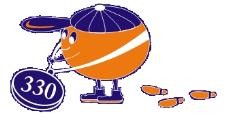 02-796 Warszawa, ul. Mandarynki 1Tel.: 22 259 40 80sp330.ursynow.warszawa.pl,                                       e-mail: sp330@eduwarszawa.pl

       ODRPROWADZANIE UCZNIÓW PO ZAKOŃCZENIU ZAJĘĆ LEKCYJNYCHCel: Procedura określa postępowanie nauczycieli w stosunku do uczniów, którzy zakończyli zajęcia lekcyjne przewidziane na dany dzień.1.Wychowawca klasy we współpracy z wychowawcą świetlicy odpowiedzialnym za dany oddział sporządza listę uczniów zapisanych i uczęszczających do świetlicy.2.Skoroszyt z wydrukiem imiennych list wyjść ze świetlicy na każdy dzień na okres tygodnia znajduje się u wychowawcy świetlicy. Stronę tytułową skoroszytu stanowią wyraźne oznaczenie klasy oraz dane wychowawcy oddziału i wychowawcy świetlicy, który zajmuje się daną klasą w poszczególne dni, numer sali świetlicowej, w której po lekcjach przebywa klasa, a dalej lista klasy opisana w pkt 1.3.Wychowawca klasy przygotowuje listę uczniów, którzy są przez rodziców upoważnieni do samodzielnego wychodzenia ze szkoły (Teczka Wychowawcy). Na liście sporządza adnotację o numerze sali świetlicowej i podaje dane wychowawcy świetlicy, do którego należy przekazać dzieci w poszczególne dni tygodnia.4.Kopię listy uczniów, których rodzice wyrazili zgodę na samodzielne wyjście ze szkoły wychowawca klasy przekazuje do sekretariatu.5.Nauczyciel, który prowadzi ostatnią lekcję dla danego oddziału osobiście odprowadza grupę uczniów do właściwej sali świetlicowej, gdzie przekazuje uczniów pod opiekę wyznaczonego wychowawcy świetlicy, odpowiedzialnego za klasę. Wychowawca świetlicy, który opiekuje się danym oddziałem pozostaje na czas zakończenia ich  lekcji w sali świetlicowej, nie wychodzi z innymi dziećmi na plac zabaw.6.Nauczyciel odpowiedzialny za odprowadzenie uczniów zapisuje na liście                           w skoroszycie godzinę przekazania dzieci i zaznacza nazwiska uczniów, których odprowadza w tym dniu do świetlicy. Prawidłowe wykonanie procedury potwierdza własnoręcznym podpisem pod listą.7.Wychowawca świetlicy sprawdza stan liczbowy przyprowadzonej grupy oraz tożsamość uczniów (zgodność z przedstawioną listą), po czym potwierdza własnoręcznym podpisem przyjęcie uczniów pod swoją opiekę.8. Uczniowie, którzy mają zgodę na samodzielne wyjście ze szkoły udają się sami prosto do   szatni   po   opuszczeniu   sali   lekcyjnej,   przebierają   się   w   strój   zewnętrzny i bezzwłocznie wychodzą do domu.Żaden uczeń nie może przebywać na terenie szkolnym bez opieki. W przypadku konieczności oczekiwania na osobę, która ma odebrać ucznia ze szkoły, uczeń odprowadzany jest do świetlicy.UWAGA!Nauczyciele klas IV-VIII  nie przechodzą z grupą przez szatnię i nie przekazują uczniów osobom upoważnionym do odbioru. Uczniowie samodzielnie opuszczający szkołę po zakończonych zajęciach lekcyjnych udają się do szatni, zaś pozostali odprowadzani są do świetlicy. Jeżeli rodzic lub osoba upoważniona do odbioru chce odebrać ucznia bezpośrednio po zakończeniu zajęć edukacyjnych: - upoważnia ucznia do samodzielnego wyjścia ze szkoły i spotyka się z nim przy wejściu głównym do budynku, po tym jak uczeń samodzielnie udał się do szatni i przygotował się do wyjścialub- odbiera ucznia ze świetlicy zgodnie z zasadami Regulaminu Świetlicy.UWAGA!Nauczyciele klas IV-VIII  nie przechodzą z grupą przez szatnię i nie przekazują uczniów osobom upoważnionym do odbioru. Uczniowie samodzielnie opuszczający szkołę po zakończonych zajęciach lekcyjnych udają się do szatni, zaś pozostali odprowadzani są do świetlicy. Jeżeli rodzic lub osoba upoważniona do odbioru chce odebrać ucznia bezpośrednio po zakończeniu zajęć edukacyjnych: - upoważnia ucznia do samodzielnego wyjścia ze szkoły i spotyka się z nim przy wejściu głównym do budynku, po tym jak uczeń samodzielnie udał się do szatni i przygotował się do wyjścialub- odbiera ucznia ze świetlicy zgodnie z zasadami Regulaminu Świetlicy.